                  «УТВЕРЖДАЮ»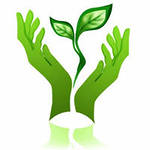 Директор школы_________Е.М.РябоваПлан мероприятий, приуроченный Году охраны окружающей средыв МБОУ ООШ № 21 х.Свободы№Наименование мероприятияНаименование мероприятияСрок проведенияОтветственныйОрганизационные мероприятияОрганизационные мероприятияОрганизационные мероприятияОрганизационные мероприятияОрганизационные мероприятия1Разработка и утверждение плана мероприятий, приуроченного Году охраны окружающей среды 2013 г.Разработка и утверждение плана мероприятий, приуроченного Году охраны окружающей среды 2013 г.ОктябрьАдминистрация школы, учитель биологии 2Знакомство с  планом мероприятий приуроченным Году охраны окружающей среды 2013 г. с классными руководителями.Знакомство с  планом мероприятий приуроченным Году охраны окружающей среды 2013 г. с классными руководителями.НоябрьАдминистрация школыМероприятия по защите прав граждан на экологическую безопасность и охране здоровья учащихсяМероприятия по защите прав граждан на экологическую безопасность и охране здоровья учащихсяМероприятия по защите прав граждан на экологическую безопасность и охране здоровья учащихсяМероприятия по защите прав граждан на экологическую безопасность и охране здоровья учащихсяМероприятия по защите прав граждан на экологическую безопасность и охране здоровья учащихся3Проверка санитарного и экологического состояния территории школыПроверка санитарного и экологического состояния территории школыапрель-июньАдминистрация школыПрактические природоохранные мероприятия по решению различных проблемПрактические природоохранные мероприятия по решению различных проблемПрактические природоохранные мероприятия по решению различных проблемПрактические природоохранные мероприятия по решению различных проблемПрактические природоохранные мероприятия по решению различных проблем4Месячник по благоустройству территории школыМесячник по благоустройству территории школыапрель-июньАдминистрация школы ,классные руководители5Мероприятия по устройству цветников, посадкам деревьев и кустарниковМероприятия по устройству цветников, посадкам деревьев и кустарниковапрель-июньАдминистрация школы ,классные руководители6Природоохранная акция «Посади дерево»                        в День Земли.Природоохранная акция «Посади дерево»                        в День Земли.22 апреляАдминистрация школы, учитель биологии 7Конкурс «Лучшая школьная клумба»Конкурс «Лучшая школьная клумба»апрель-майАдминистрация школы8Весенние дни наблюденияза птицами.Весенние дни наблюденияза птицами.апрель-майучитель биологии Мероприятия по экологическому воспитанию, образованию и просвещению учащихсяМероприятия по экологическому воспитанию, образованию и просвещению учащихсяМероприятия по экологическому воспитанию, образованию и просвещению учащихсяМероприятия по экологическому воспитанию, образованию и просвещению учащихсяМероприятия по экологическому воспитанию, образованию и просвещению учащихся99Участие в акции «Мусору-нет»апрель-майАдминистрация школы, учитель биологии, классные руководители1010Оформление экологических альбомов01 апреля – 20 маяАдминистрация школы, учитель биологии , классные руководители, ШУС1111Выставка «Природа и творчество»01 апреля – 15 маяУчитель ИЗО1212Участие в районном конкурсе клумб и цветников для пришкольных участков «Школа – наша цветущая Родина»01 апреля – 08 сентябряАдминистрация школы, учитель биологии , классные руководители1313Конкурс листовок, фильмов, презентаций «Бой мусору или дикие свалки»12 апреля – 20 маяАктив ШУС1414Методический семинар с классными руководителями о роли экологического воспитания школьников.ФевральАдминистрация школы, учитель биологии 1515Праздник, посвященный Всемирному дню птиц.апрельУчитель биологии 1616Конкурс фотографий “Тихая моя Родина”мартАдминистрация школы, учитель биологии , классные руководители171715 апреля – международный день экологических знаний Брейн-ринг “Природа и мы” 5-8 кл. Экологическое путешествие “Человек и окружающая среда”. 9-11 кл.15 апреляАдминистрация школы, учитель биологии , классные руководители, ШУС1818Выставка книг на экологическую темуянварьШкольный библиотекарь1919Смотр деятельности экологической работы через конкурс презентаций «Наш вклад в экологию родного края» (практические дела)Ноябрь Администрация школы, учитель биологии , классные руководители2020Подведение итогов Года охраны окружающей среды на педагогическом Совете школыдекабрьАдминистрация школы